Mór Városi Önkormányzat Képviselő-testületének33/2020. (I.29.) határozataMór Város Településszerkezeti tervéről szóló 176/2006. (VIII. 30.) Kt. határozat módosításáról1. Mór Városi Önkormányzat Képviselő-testülete a „Mór településrendezési eszközök 22. sz. módosítás” részét képező településszerkezeti terv-módosítást jóváhagyja.2. Jelen határozat melléklete az alábbi:	-1. melléklet:			1.1.Településszerkezeti terv-módosítás3. A 176/2006. (VIII. 30.) Kt. határozattal jóváhagyott alapterv településszerkezeti terve módosul jelen határozat 1. melléklete szerint.	Fenyves Péter	Dr. Kovács Zoltán	polgármester	jegyző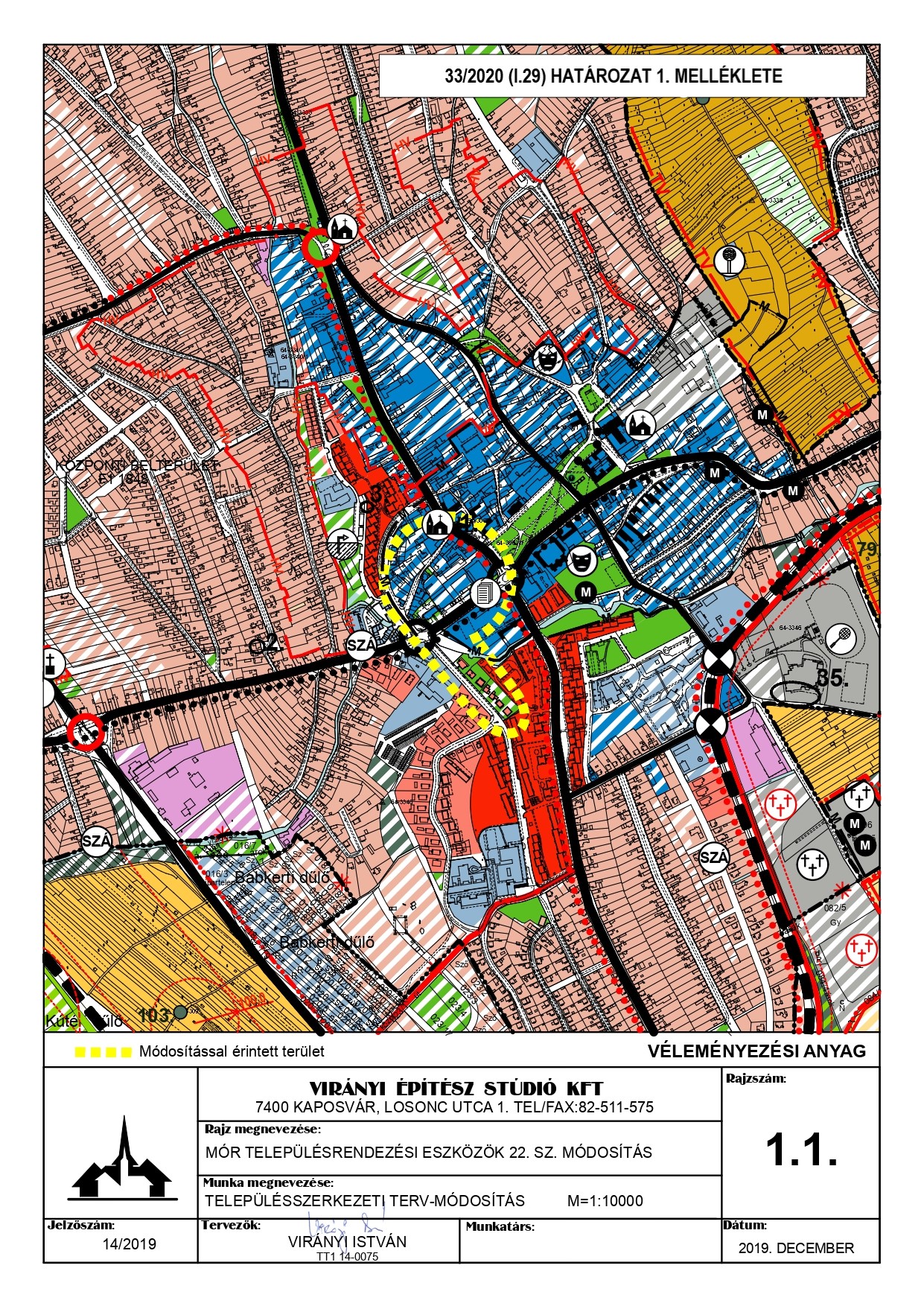 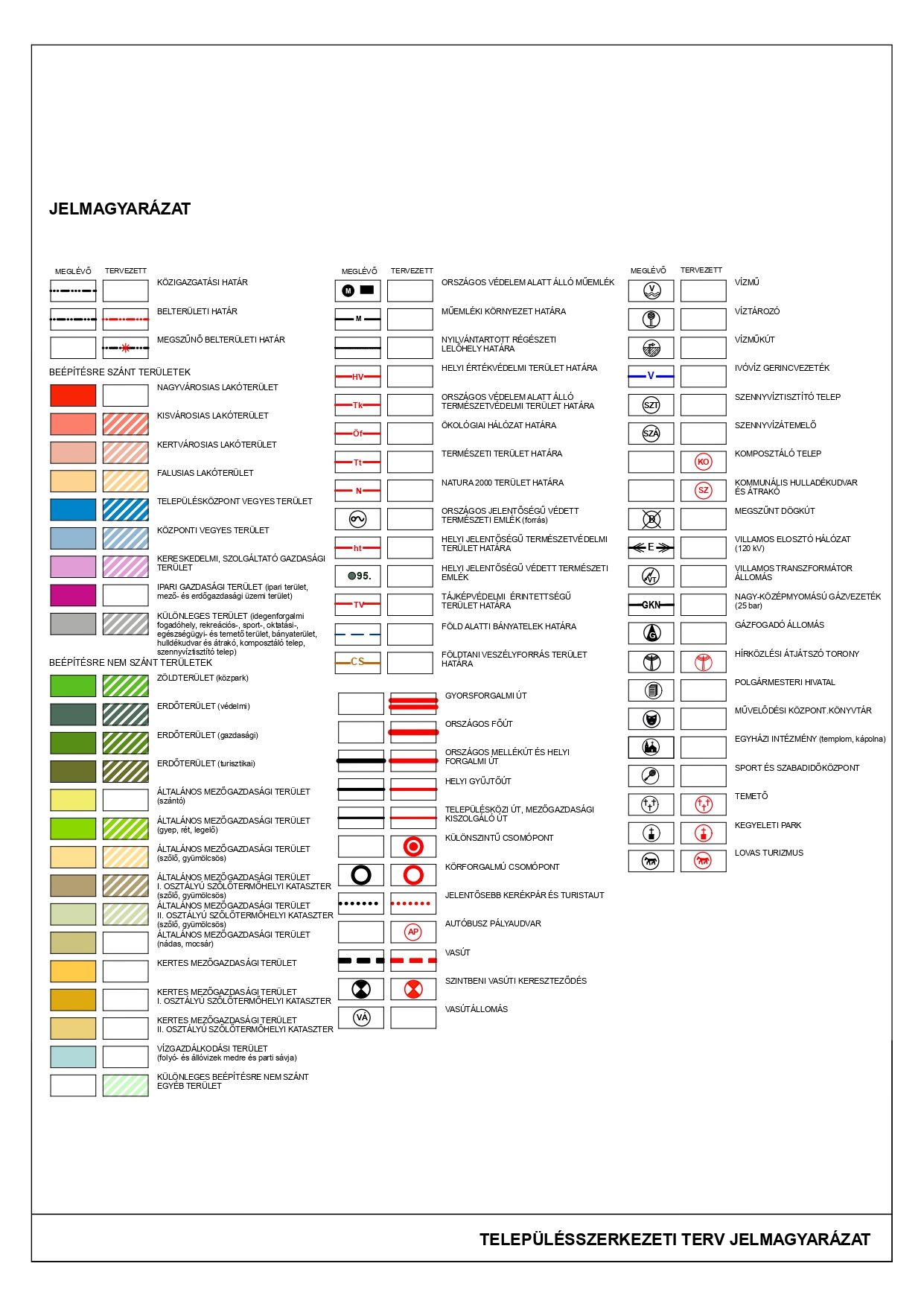 